              Application for Membership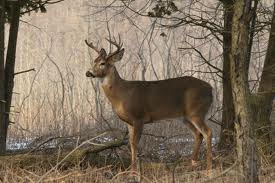      CAMP CREEK HUNT CLUB          105 Pine Valley Drive, Stanley N.C. 28164                        Brandon High, PresidentPlease Print                                             www.campcreekhuntclub.orgFirst Name_______________________ Last Name ____________________MI_____AGE____Address_______________________________________ City________________ State_____ Zip_____Home #________________ Cell #_________________ Email_________________________________Driver’s License #______________ State Issued____ Date of Birth__________ Hunting Lic #__________Occupation_______________________ Married Y___N___ Spouse Name_________________________Have you ever been convicted of a game violation? Y__N__ Please explain on the reverse of this app.Have you ever been convicted of a felony? Y__ N__ Please explain on the reverse of this application                                                              DEPENDENT INFORMATIONList Spouse and all dependent children under the age of 19 who will be using club property. All members and dependents must have a valid club ID card on their person at all times while on property.NAME                                                   RELATIONSHIP                                   DATE OF BIRTH                               Driver’s License #________________________________________________________________________________________________________________________________________________________________________________________________________________________________________________________________________________________________________________________________________________________________________________________________________________________Vehicle Information & ATV Information:“Primary”                                                     “Vehicle #2”                                   “ATV #1”                                           “ATV #2”MAKE    _______________       MAKE   ________________      MAKE __________________      MAKE _________________MODEL _______________       MODEL ________________     MODEL _________________     MODEL ________________COLOR   _______________      COLOR ________________      COLOR__________________     COLOR _________________Plate #   _______________      Plate # ________________      Serial # _________________     Serial # ________________Insured by: _____________     Insured by: _____________    Insured By: ________________________________________I HAVE READ THE CLUB RULES AND UNDERSTAND THAT THE OFFICERS OF “CAMP CREEK HUNT CLUB” CAN VOID MY MEMBERSHIP FOR VIOLATIONS OF THE STATE OF SOUTH CAROLINA LAWS, CLUB RULES, AND UNSAFE HUNTING PRACTICES. ALSO BY SIGNING ALLOWS “CAMP CREEK HUNT CLUB” OFFICERS TO DO A BACKGROUND CHECK AS NEEDED TO VERIFY THE ABOVE STATEMENT’S. THE APPLICATION IS NOT A GUARANTEE TO GET IN UNLESS SPOTS ARE NEEDED TO BE FILLED.Signed ______________________________________________     Date___________________________Release and Waiver of Liability, Indemnity and Hold Harmless AGREEMENTThe above signed wish to use lands leased by “Camp Creek Hunt Club”, Camp Creek Hunt Club members, and it’s officers for recreational purposes and recognize that such lands are used primarily for the business of timber production and that the undersigned is using such lands might be injured on their property, might be damaged either by negligent or non-negligent behavior of others including but not limited to “CAMP CREEK HUNT CLUB”, Camp Creek Hunt Club members, and it’s officers personally, leasers and or the property owners. In view of these facts the undersigned for valuable consideration the subsidiaries, agents, employees, contractors, invitees, licenses, and guests waive all claims against any of them and agree to indemnify and hold harmless from any and all liability hereafter arising on account of damage, injury, or death of the above signed and damage of injury to their property resulting from negligence of any person or otherwise during the use of the lands by the above signed for recreational purposes pursuant to a license of which this release and waiver of liability, indemnity and hold harmless agreement are a part. The above signed specifically acknowledges that they have read and understood this document and the “Camp Creek Hunt Club Rules” and recognize that by signing it they release others (including but not limited to “Camp Creek Hunt Club”, Camp Creek Hunt Club members and it’s officers personally, leasers and or property owners), waive their claims against them and agree to indemnify them and hold them harmless from their own negligence that might result in damage, injury or death to the above signed or their property.SIGNED ___________________________________________   DATE_____________________________